ПРОЄКТ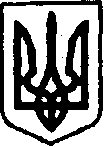 КЕГИЧІВСЬКА СЕЛИЩНА РАДАLXX ПОЗАЧЕРГОВА СЕСІЯ VIIІ СКЛИКАННЯ РІШЕННЯ_______________________        селище Кегичівка  		                № ______7170 71706468 6414        Про безоплатну передачу комунального майнаДля задоволення потреб держави в умовах правового режиму воєнного стану, враховуючи звернення військової частини А4848 Міністерства оборони України від 04 березня 2024 року № 2124/1454, відповідно до Програми підтримки Сил територіальної оборони Збройних Сил України, Збройних Сил України, підрозділів Національної Гвардії України на 2022 – 2025 роки, затвердженої рішенням XLIII сесії Кегичівської селищної ради VIII скликання від 29 листопада 2023 року № 8037, статті 6 Закону України  «Про передачу, примусове відчуження або вилучення майна в умовах правового режиму воєнного чи надзвичайного стану», керуючись статтями 4, 10, 25, 26, 42, 46, 59, 60 Закону України «Про місцеве самоврядування в Україні»,               Кегичівська селищна рада ВИРІШИЛА:1.	Надати дозвіл на безоплатну передачу та безоплатно передати                           із комунальної власності Кегичівської  селищної територіальної громади Красноградського району Харківської області у державну власність в особі  військової частини А4848 (код ЄДРПОУ 26638355) Міністерства оборони України захисні плащі-пончо в кількості 20 (двадцять) комплектів, загальною вартістю 55600 грн.00 коп. (п’ятдесят п’ять  тисяч шістсот гривень 00 копійок).2.	Затвердити склад комісії для передачі захисних плащів-пончо,                           що додається.3.	Передачу здійснити із балансу Кегичівської селищної ради  Красноградського району Харківської області (код ЄДРПОУ 04396963)                    на баланс військовій частині А4848 (код ЄДРПОУ 26638355) Міністерства оборони України шляхом складання комісією акту приймання-передачі. 4.	Відділу бухгалтерського обліку та звітності Кегичівської селищної ради (Надія ПІДОСИНСЬКА) здійснити заходи, пов’язані зі списанням з балансу  вищезазначеного майна, у порядку передбаченому чинним законодавством України.5.	Контроль за виконанням цього рішення  покласти на постійну комісію                       з питань бюджету, фінансів, соціально-економічного розвитку                                  та   комунальної  власності Кегичівської селищної ради (голова комісії Вікторія ЛУЦЕНКО) та постійну комісію з питань житлово-комунального господарства, транспорту, зв’язку, паливно-енергетичних питань, розвитку підприємництва, громадського харчування та побуту Кегичівської селищної ради (голова комісії Олександр МАХОТКА).Кегичівський селищний голова     оригінал  підписано          Антон ДОЦЕНКО   Склад комісіїдля передачі захисних плащів-пончоВіталій БУДНИК	секретар селищної ради, голова комісії                                          Секретар селищної ради                                                          Віталій БУДНИКЗАТВЕРДЖЕНО рішення   LXX    позачергової    сесії VIII скликання Кегичівської селищної ради________________________________Надія ПІДОСИНСЬКАначальник відділу бухгалтерського обліку                          та звітності - головний бухгалтер селищної ради____________________депутат селищної ради VIII скликання____________________депутат селищної ради VIII скликання____________________депутат селищної ради VIII скликання